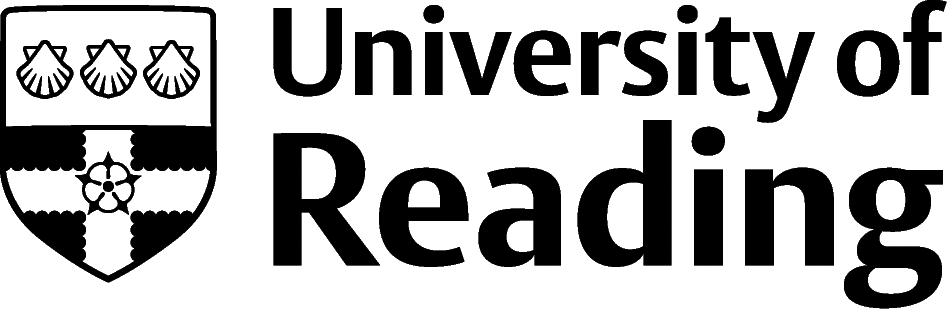 PDR JOB CHATForm 1 Summary of the discussionForm 2 What we are agreeing to doYou may be agreeing goals with your manager for the coming year. You may also identify any learning you need to help you meet them.
A copy of this document is to be kept in a secure place by the senior manager of the departmentEstates and Facilities’ managers and supervisors: as you undertake the year’s Job Chats, please complete the spread sheet ‘Job Chat Training Needs’ which your Job Chat co-ordinator will send you. Return the completed form to your Job Chat co-ordinator who will summarise the training needs for the whole department. Section 1   Personal detailsSection 1   Personal details1.1 Name  1.2 Job title  1.3 Date of chat  1.4 Grade  1.5 Reviewer  1.5 Reviewer  Section 2   My contribution over the past 12 months2.1 How has the last year at work been for you?2.2 What have you done at work over the last year that you are most proud of? Look at any Learning and Development forms you have completed over the year to help you.2.3 What progress have you made on goals you agreed with your manager? Look at your Form 2 from last year.2.4 What aspects of your job have you found most challenging? What have you done about that?2.5 What would help your team to work better together?2.6 What could your team do to improve how it works and interacts with other teams?Section 3   My job3.1 Do you have everything you need to do your job well?3.2 How do you find out if you are doing your job well?3.3 What do you think would improve the service we give to our customers?Section 4   Planning for the year ahead4.1 Are you clear about what you and your team need to focus on over the coming year? Is there any training or learning that would help you meet your goals?4.2 Do you have any plans or work ambitions for the coming year?Section 5   Comments5.1 Staff member: Is there anything else you would like to raise?5.2 Manager/reviewer: Is there anything you wish to raise or comment on?Section 6   What we are agreeing you will do agrees to do the following (be specific e.g. a training course, carry out a new procedure etc.):When we will review progress by:Signature Date  Section 7   Your manager’s agreements (Manager) agrees to do the following:Signature Date  